Практические задания по теме 7«Защита от опасностей технических систем и производственных процессов»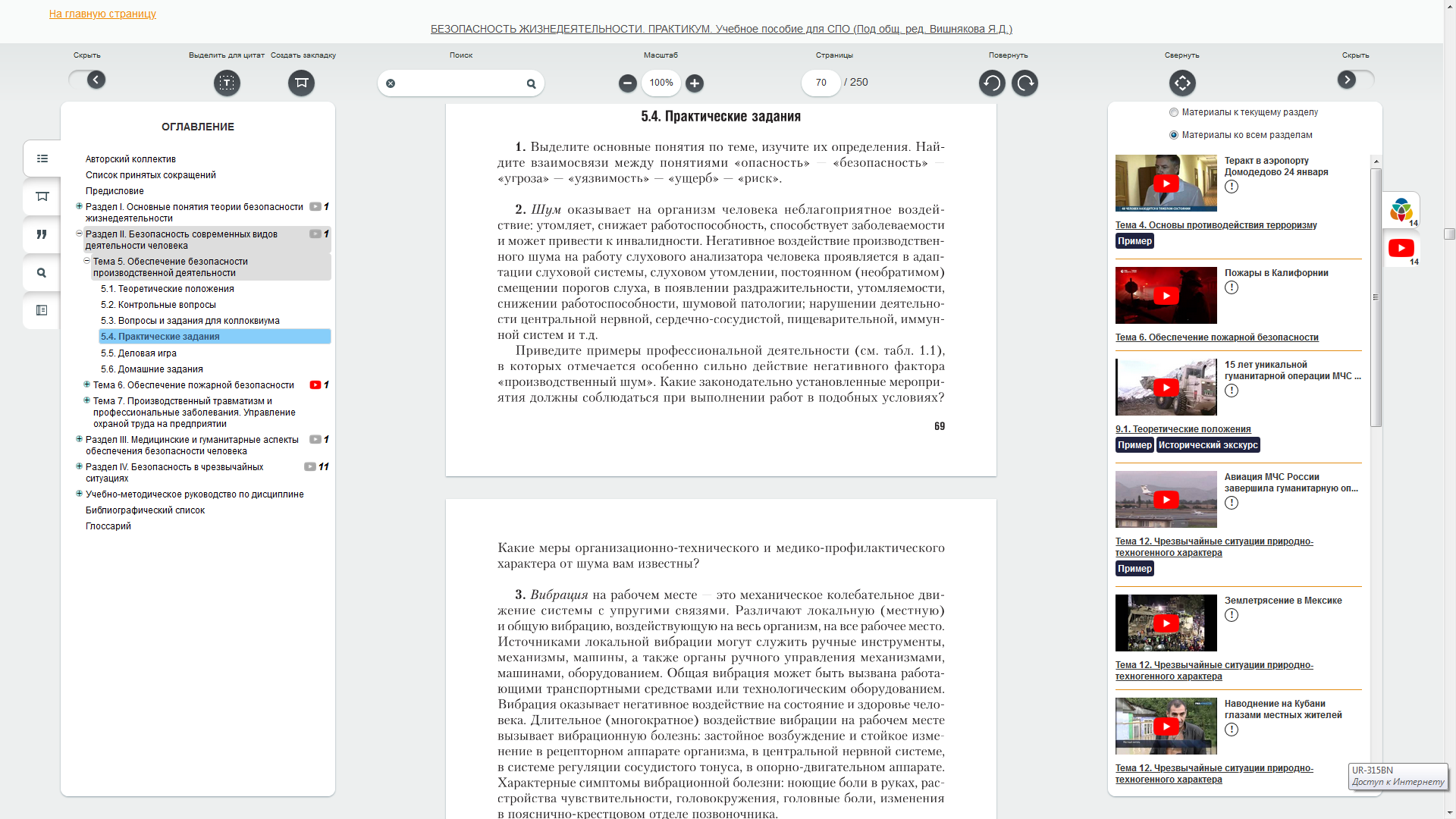 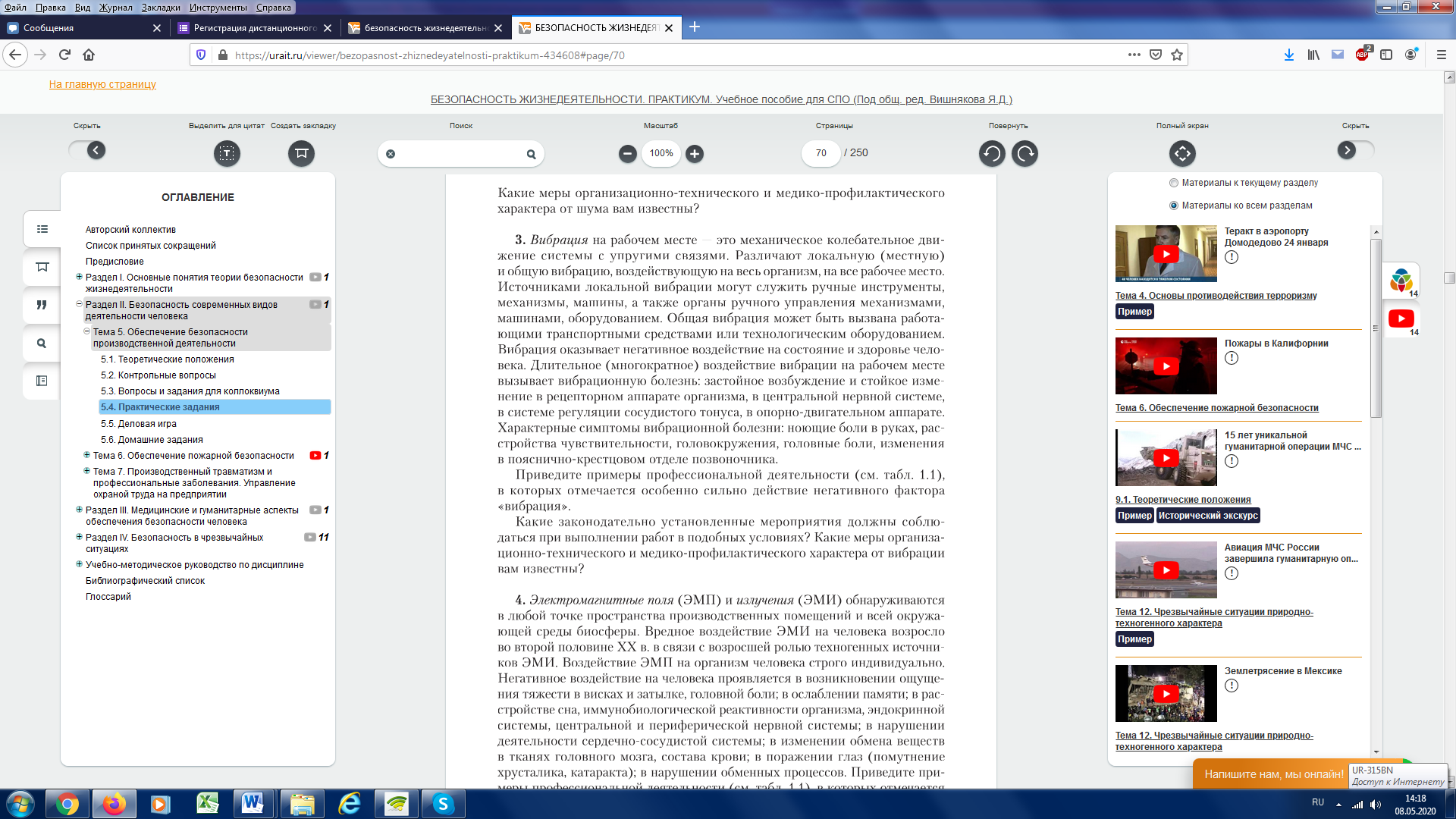 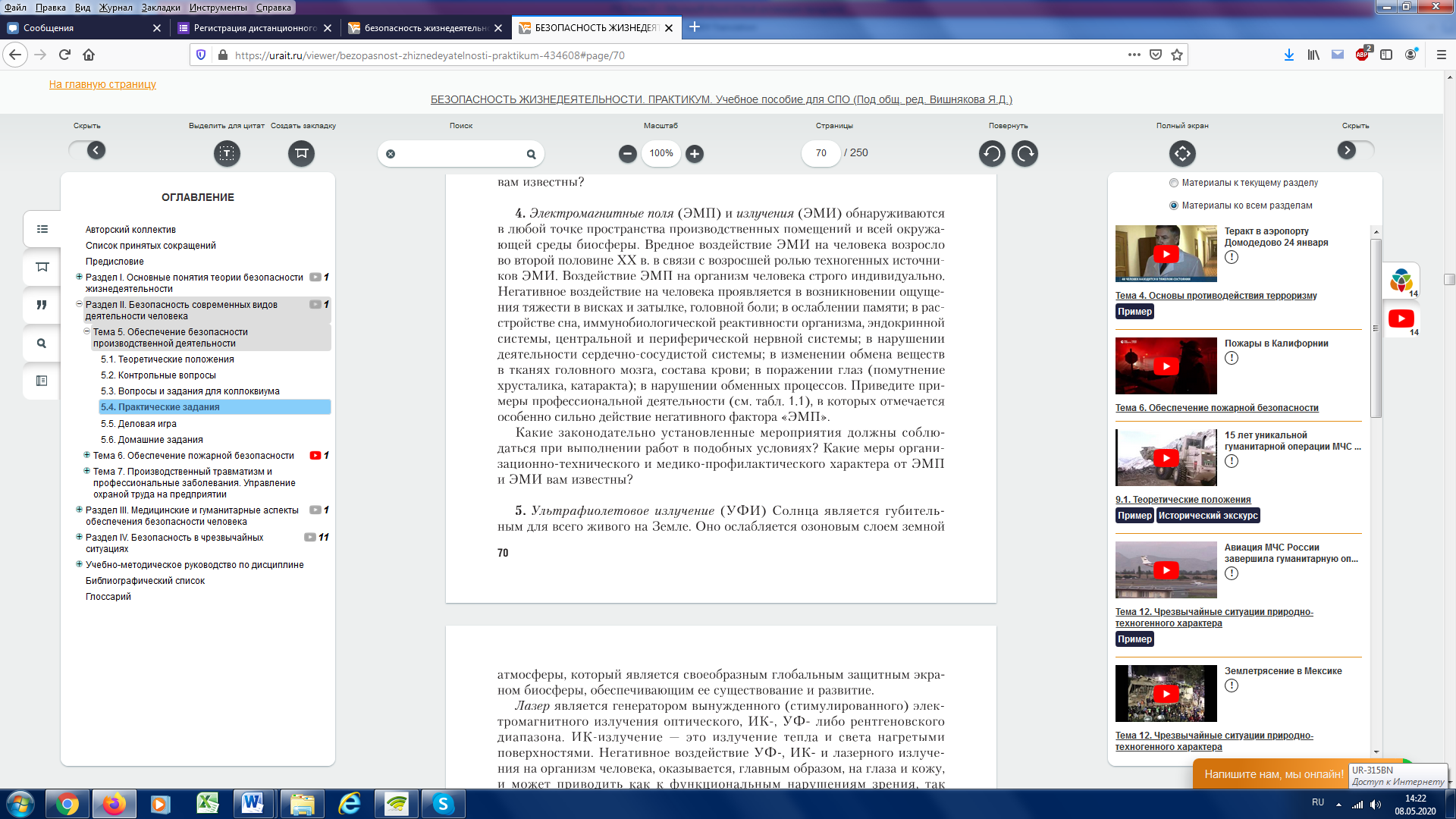 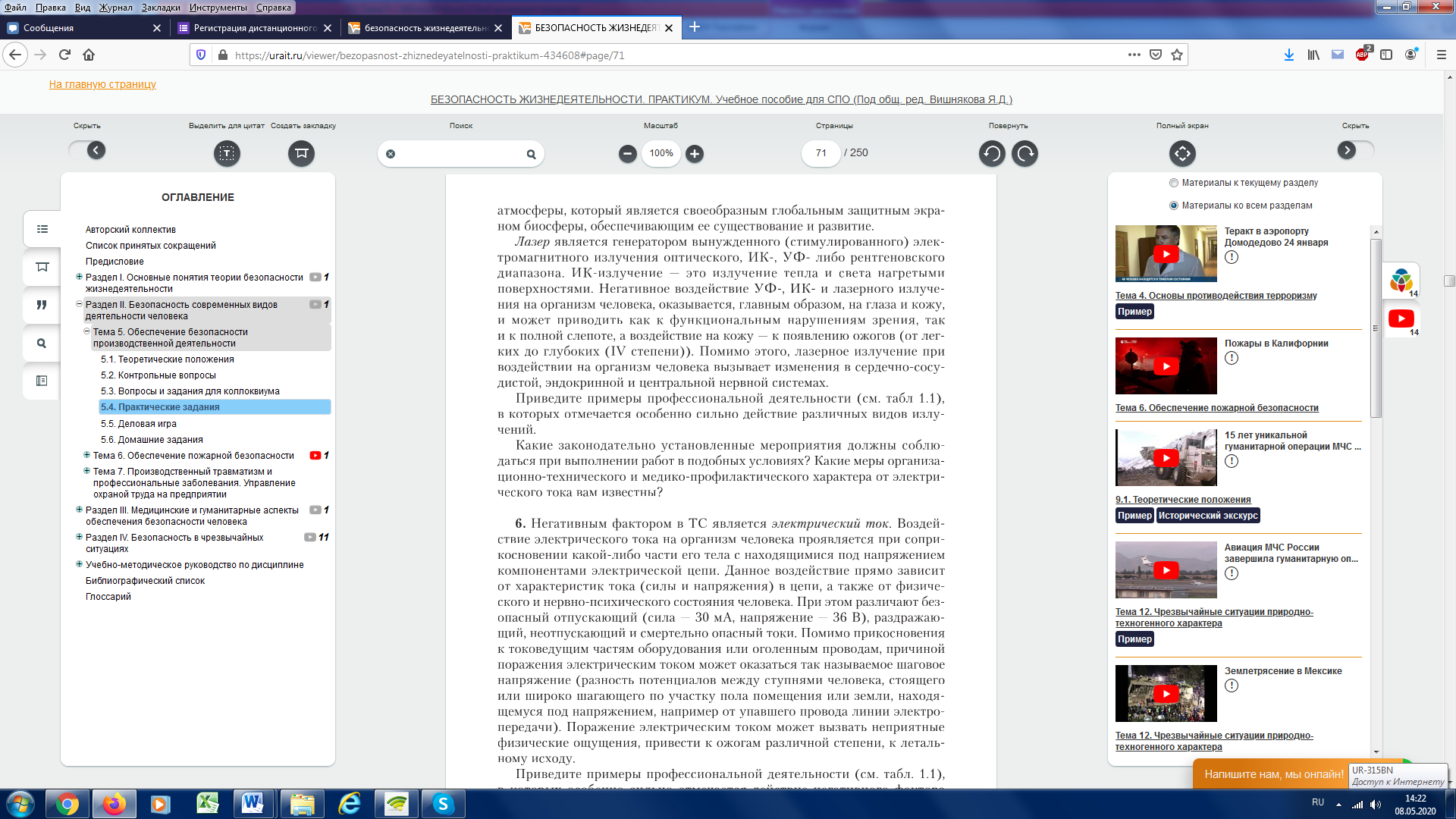 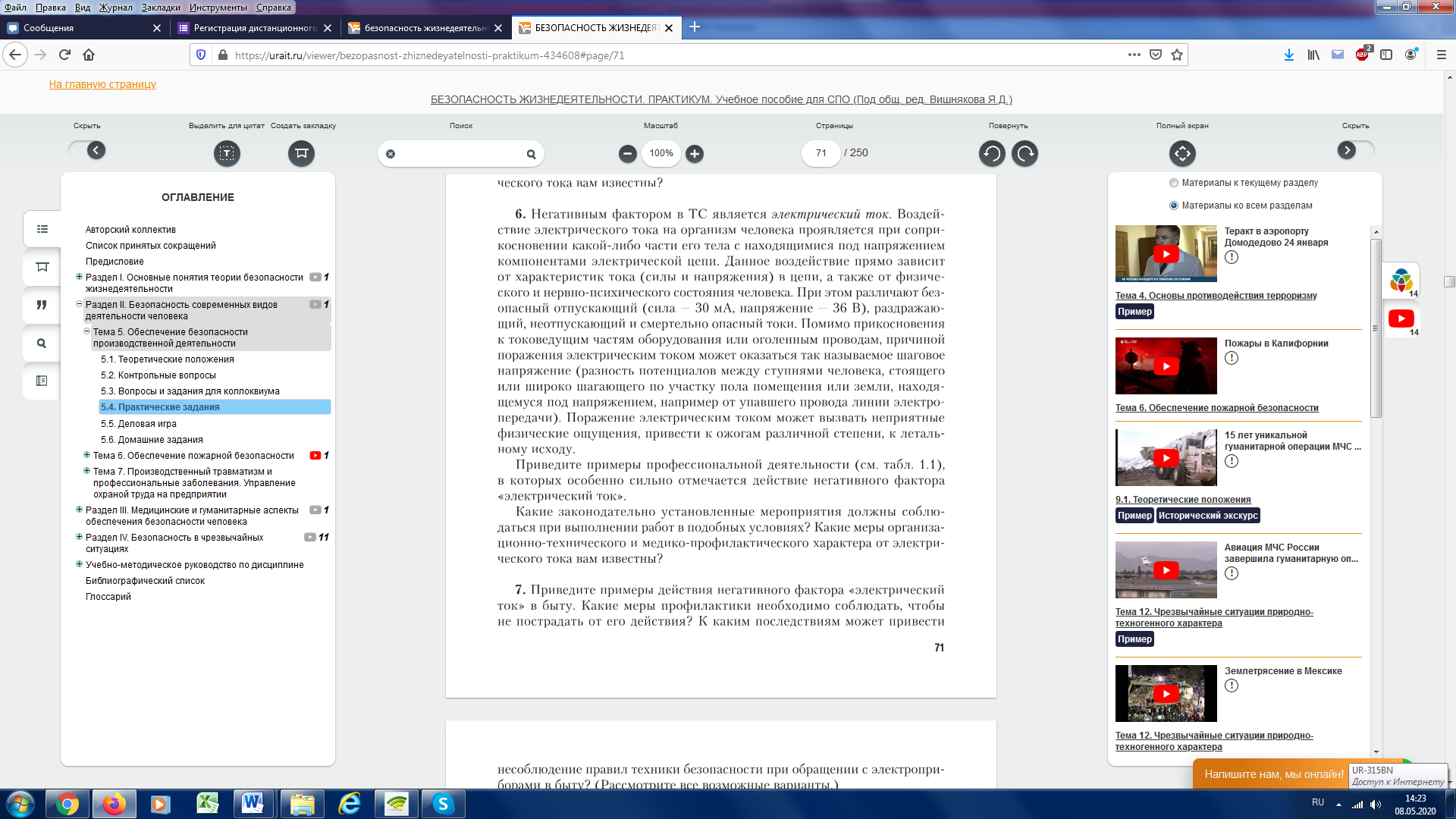 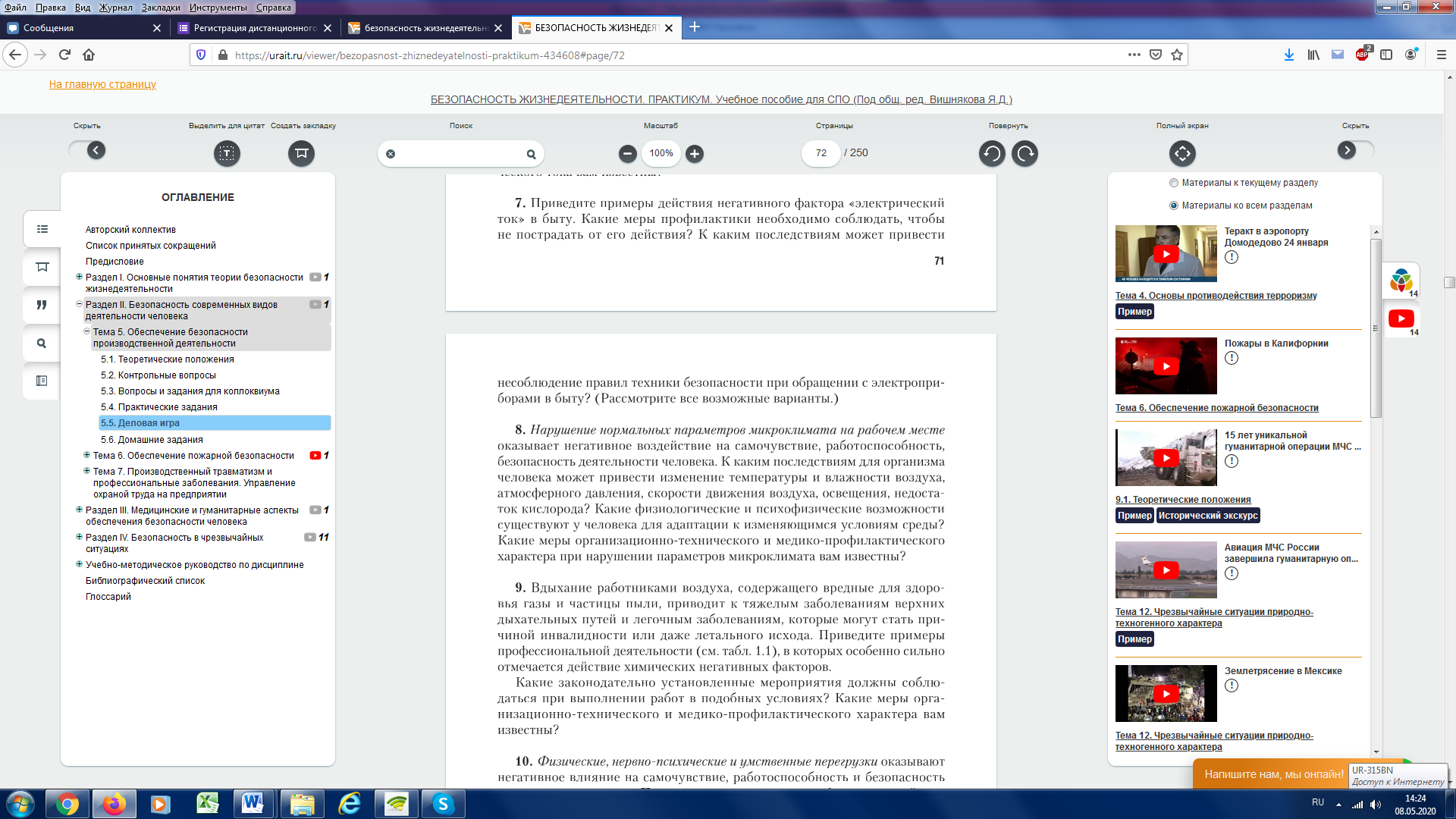 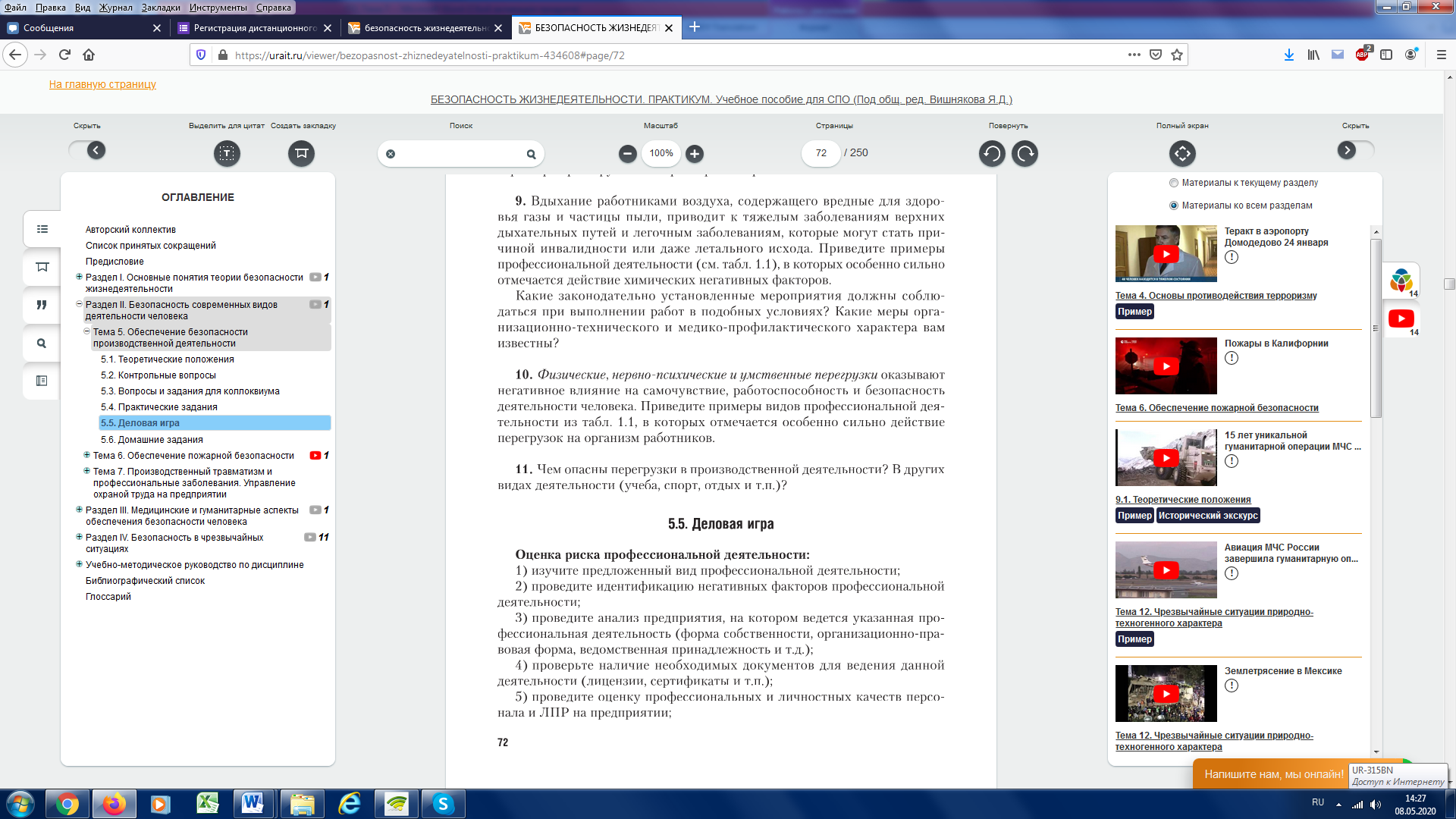 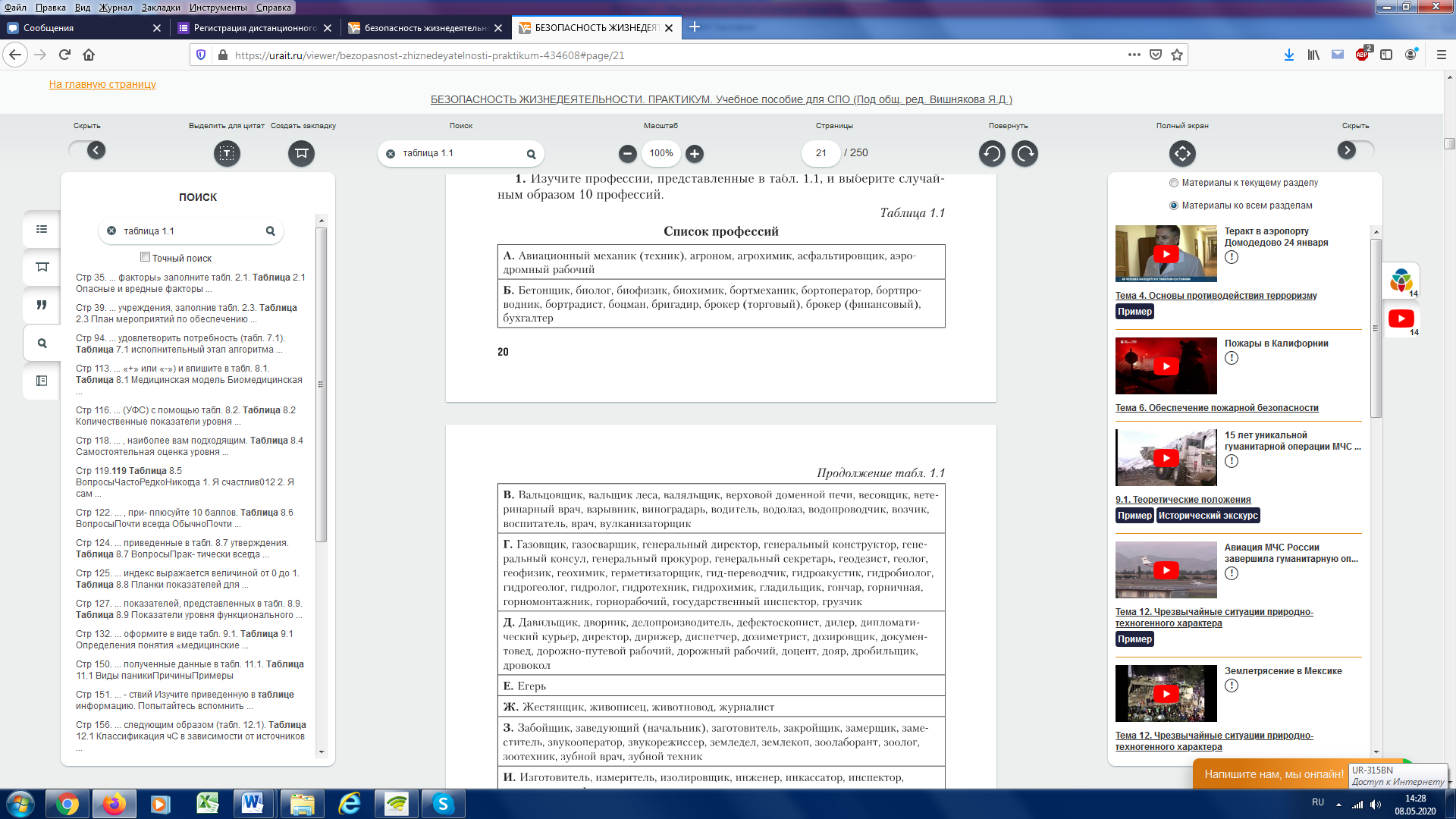 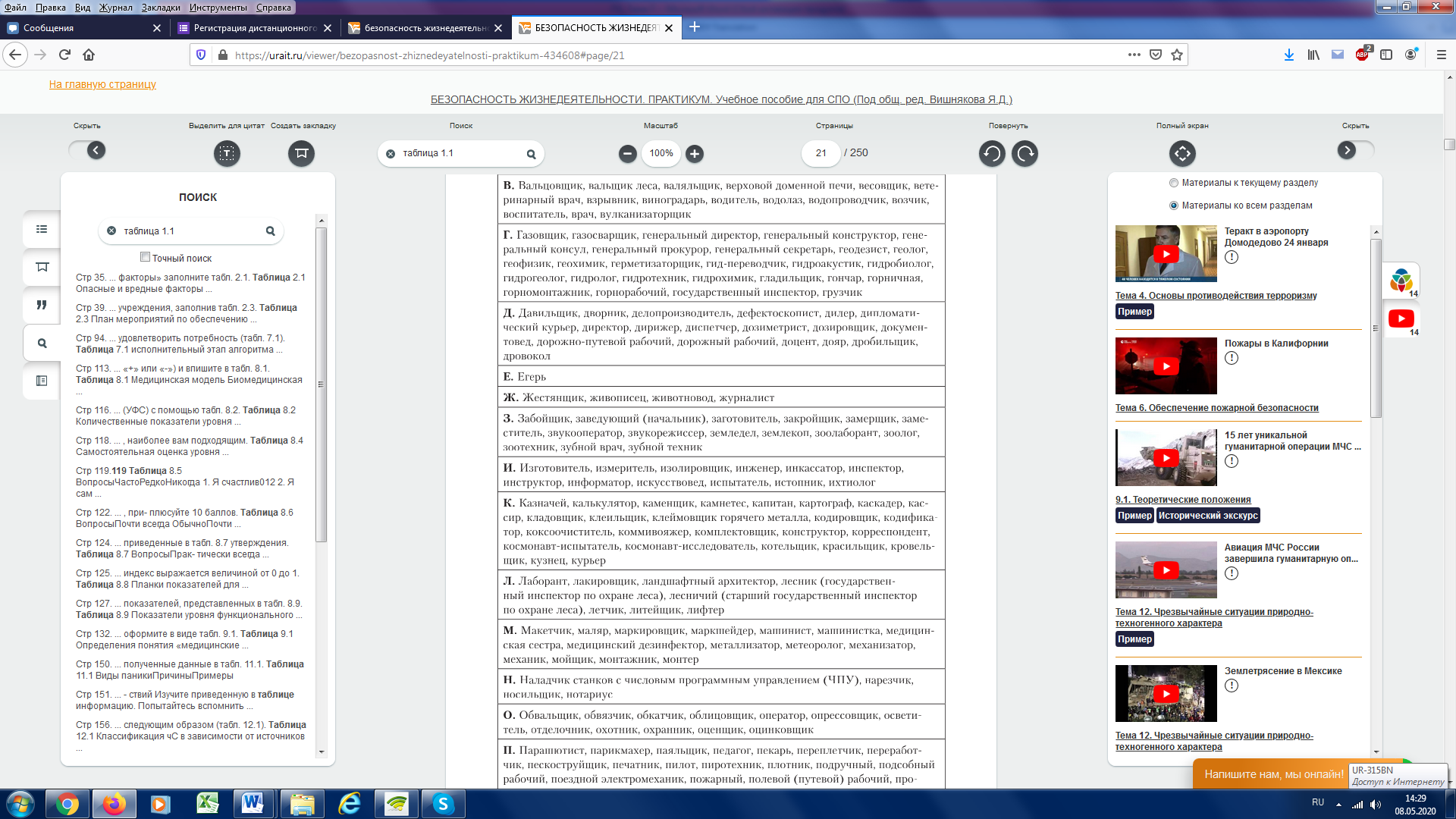 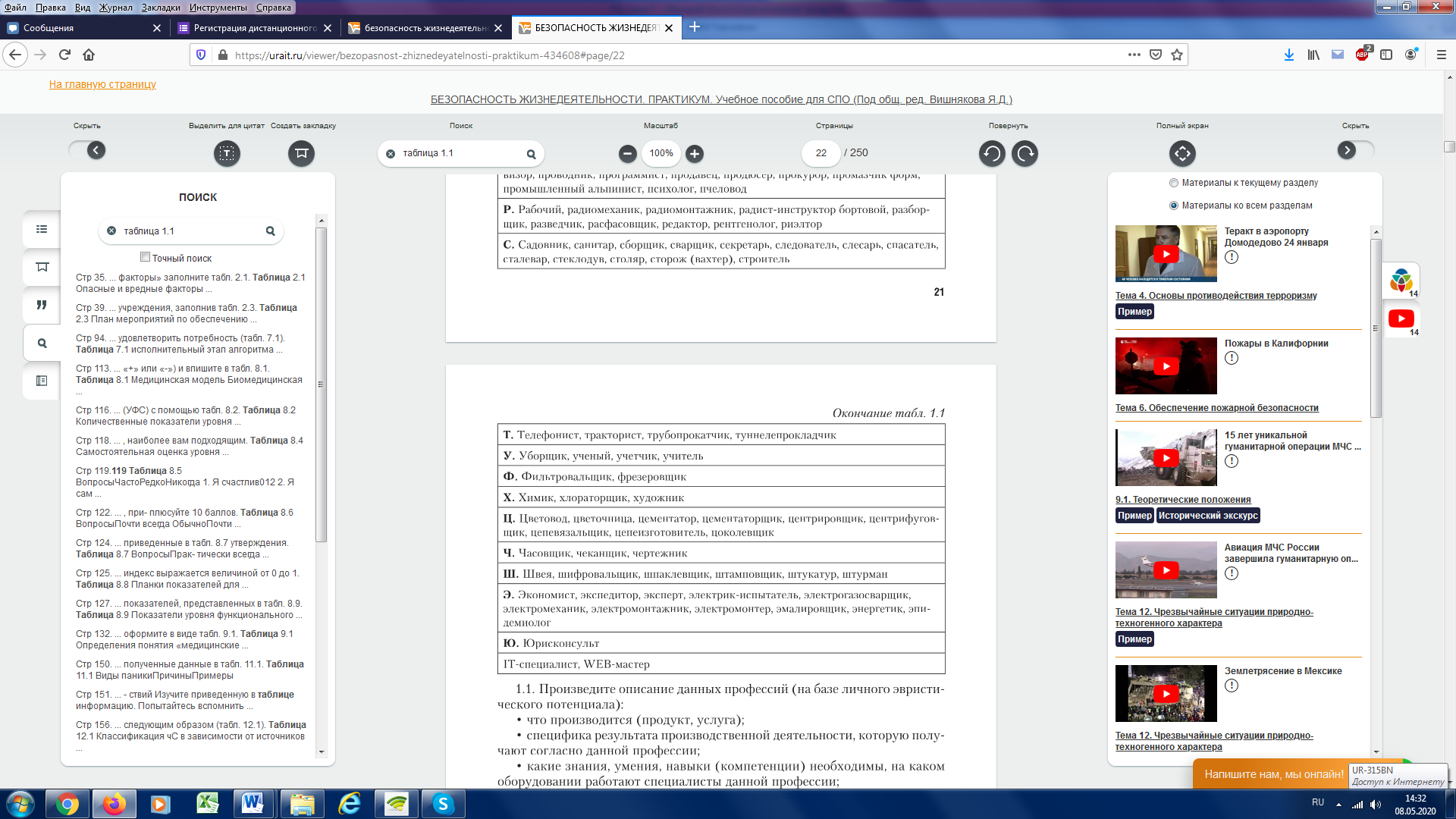 Безопасность жизнедеятельности, группа АФТ 05-19, ОЗ АФТ 05-19, ОЗ ЭКФ 62-19Безопасность жизнедеятельности, группа АФТ 05-19, ОЗ АФТ 05-19, ОЗ ЭКФ 62-19Безопасность жизнедеятельности, группа АФТ 05-19, ОЗ АФТ 05-19, ОЗ ЭКФ 62-19Дата занятияВид занятия Ссылка на источник11.05.2020Пр Тема 7. Защита от опасностей технических систем и производственных процессов